GRADE Approach for Recommendations in the Global Guidelines for Falls Prevention and Management in Older AdultsThe “Grades of Recommendation, Assessment, Development, and Evaluation” (GRADE) approach is a method for evaluating both the quality of evidence and the strength of recommendation based on clinical and practical experience.1 For each recommendation, the GRADE approach allows for a graded appraisal that considers the quality of the evidence, the risks and benefits of implementing the recommendations, and the implications from a clinical and person-centered perspective. GRADE asks whether your recommendation is strong (1) or weak (2) based on the quality of evidence being high (A), moderate (B), or low (C). We also report our certainty when evaluating the quality of evidence using the following additional information: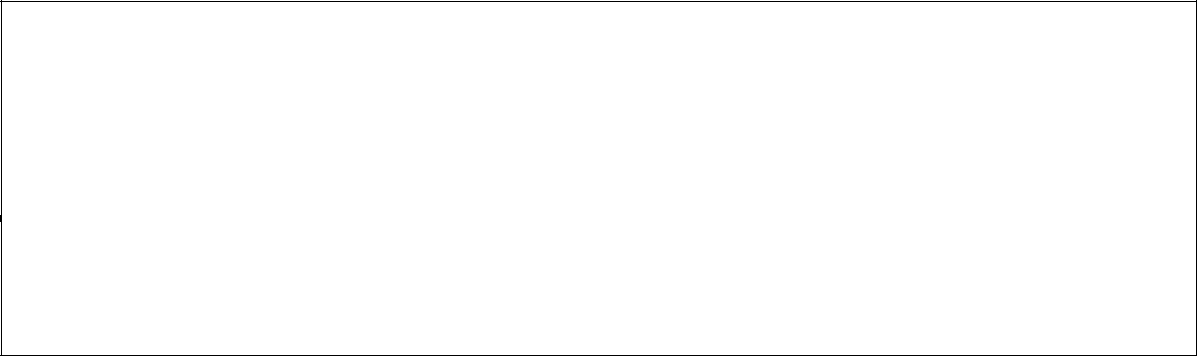 HighModerateLowWe are very confident that the true effect lies close to that of the estimate of the effectWe are moderately confident in the effect estimate: The true effect is likely to be close to the estimate of the effect, but there is a possibility that it is substantially differentOur confidence in the effect estimate is limited: The true effect may be substantially different from the estimate of the effectCertainty can be rated down for:Risk of biasImprecisionInconsistencyIndirectnessPublication biasCertainty can be rated up for:Large magnitude of effectDose-response gradientConfounding would reduce magnitude of effectWhile it is true that strong recommendations often have high quality of evidence, it is not always the case. For example, a recommendation may have low evidence in support of it, but in your clinical and practical experience, it may be strongly recommended due to its low cost, feasibility, and practicality (1C). The opposite is also possible in which a recommendation has high quality of evidence, but due to its limits in cost, practicability, and availability, it is weakly recommended (2A). Recommendations may be considered conditional if they are only applicable in certain circumstances. For example, a conditional recommendation may be made to prescribe donepezil to prevent falls in individuals with Parkinson’s Disease, since there is strong evidence that specific patients with cholinergic deficits and recurrent falls with Parkinson’s Disease may benefit from Donepezil treatment.2 For a complete list of possibilities, see the Table on Page 3 with descriptions of recommendations from https://www.uptodate.com/home/grading-guide#FactorsStrongWeakGRADE in the Global Guidelines InitiativePreliminary Recommendations: GRADE will be used to generate the 3-5 evidence-based recommendations made by each working group in the global guidelines for falls prevention and management initiative. The results from these reviews and recommendations will be discussed by the steering committee members who will draft the preliminary recommendations based on the findings from the Working Groups (summer 2021). These preliminary recommendations will be released to the patient panel, worldwide experts and stakeholders with the aim of obtaining feedback and developing a consensus using a modified version of the interactive Delphi technique. Revised Recommendations: By the spring of 2022, an ad-hoc writing committee will incorporate the revisions stemming from the Delphi process and create a revised recommendations document. These revised recommendations will be encrypted and posted in our website (www.worldfallsguidelines.com) enabling the Steering Committee, Working Groups leaders, and country leaders of our worldwide experts to access and participate in a web-based voting procedure in the spring 2022.Recommendations receiving 75-100% agree or strongly agree are deemed to have consensus, thus they will be approved and will be a part of the final consensus falls guidelines.Recommendations receiving 50-74% agree or strongly agree are deemed to have partial support, thus they will be discussed until consensus among Steering Committee and Working Group leaders is reached or tabled if consensus is not achieved.Recommendations receiving 0-49% agree or strongly agree are deemed to have limited support and will not be approved.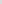 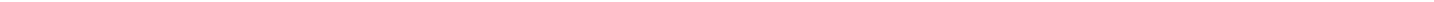 References List 1.	Guyatt GH, Oxman AD, Schunemann HJ, Tugwell P, Knottnerus A. GRADE guidelines: a new series of articles in the Journal of Clinical Epidemiology. J Clin Epidemiol. 2011;64(4):380-382.2.	Alonso-Coello P, Schunemann HJ, Moberg J, et al. GRADE Evidence to Decision (EtD) frameworks: a systematic and transparent approach to making well informed healthcare choices. 1: Introduction. BMJ. 2016;353:i2016.Quality of EvidenceQuality of EvidenceQuality of EvidenceQuality of EvidenceStrength of RecommendationHigh (A)Moderate (B)Low (C)Strength of RecommendationStrong (1)1A1B1CStrength of RecommendationWeak/Conditional (2)2A2B2CGrade ofClarity ofQuality of supporting evidenceImplicationsRecommendationrisk/benefit1A.Benefits clearlyConsistent evidence from well performedStrong recommendations,outweigh risk andrandomized, controlled trials or overwhelmingcan apply to most patients inStrongburdens, or viceevidence of some other form. Furthermost circumstances withoutrecommendation, highversa.research is unlikely to change our confidencereservation. Clinicians shouldquality evidencein the estimate of benefit and risk.follow a strongrecommendation unless aclear and compellingrationale for an alternativeapproach is present.1B.Benefits clearlyEvidence from randomized, controlled trialsStrong recommendation andoutweigh risk andwith important limitations (inconsistent results,applies to most patients.Strongburdens, or vicemethodologic flaws, indirect or imprecise), orClinicians should follow arecommendation,versa.very strong evidence of some other researchstrong recommendationmoderate qualitydesign. Further research (if performed) isunless a clear and compellingevidencelikely to have an impact on our confidence inrationale for an alternativethe estimate of benefit and risk and mayapproach is present.change the estimate.1C.Benefits appear toEvidence from observational studies,Strong recommendation, andoutweigh risk andunsystematic clinical experience, or fromapplies to most patients.Strongburdens, or vicerandomized, controlled trials with seriousSome of the evidence baserecommendation, lowversa.flaws. Any estimate of effect is uncertain.supporting thequality evidencerecommendation is, however,of low quality.2A.Benefits closelyConsistent evidence from well performedWeak recommendation, bestbalanced with risksrandomized, controlled trials or overwhelmingaction may differ dependingWeak recommendation,and burdens.evidence of some other form. Furtheron circumstances or patientshigh quality evidenceresearch is unlikely to change our confidenceor societal values.in the estimate of benefit and risk.2B.Benefits closelyEvidence from randomized, controlled trialsWeak recommendation,balanced with riskswith important limitations (inconsistent results,alternative approaches likelyWeak recommendation,and burdens, somemethodologic flaws, indirect or imprecise), orto be better for some patientsmoderate qualityuncertainly in thevery strong evidence of some other researchunder some circumstances.evidenceestimates ofdesign. Further research (if performed) isbenefits, risks andlikely to have an impact on our confidence inburdens.the estimate of benefit and risk and maychange the estimate.2C.Uncertainty in theEvidence from observational studies,Very weak recommendation;estimates ofunsystematic clinical experience, or fromother alternatives may beWeak recommendation,benefits, risks, andrandomized, controlled trials with seriousequally reasonable.low qualit evidenceburdens; benefitsflaws. Any estimate of effect is uncertain.may be closelybalanced with risksand burdens.